Задание 1. Город, в котором я  живу,  находится  в 62 км к северо-востоку от Курска. Он расположен на реке с таким же названием.  Город не входит в состав одноимённого муниципального района, он  является самостоятельным  муниципальным  образованием в составе Курской области «городской округ ……..».Площадь города: 21 км2Население — 15 678 чел. Город входит в Перечень исторических городов России.Щигровский район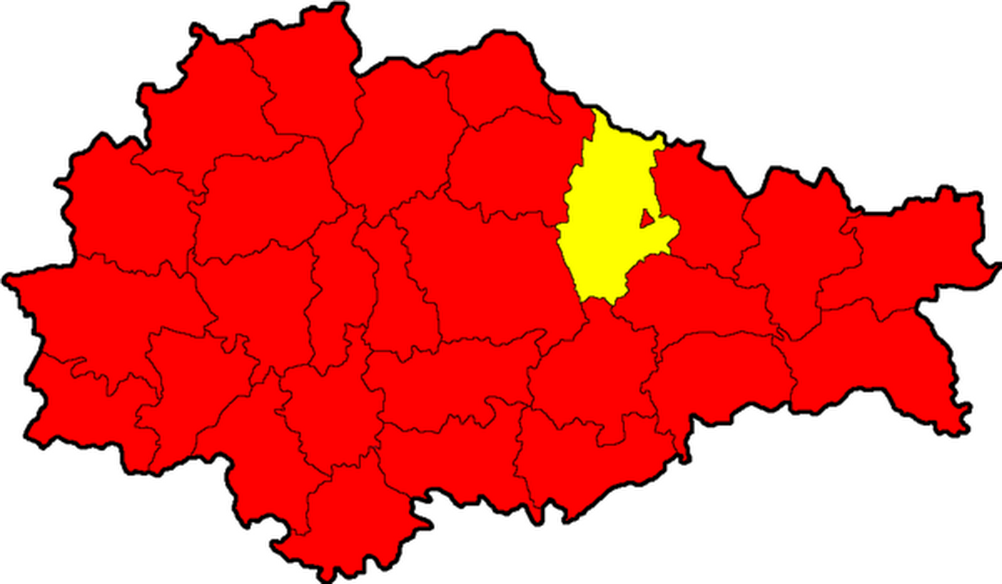 Задание 1. Город, в котором я  живу, находится  в 120 км к северо-западу от Курска. Во многих официальных документах   город имеет двойное название. Он является административным  центром одноимённого района Курской области.   Расположен на берегу реки Свапа.  Площадь города: 8 км2Население — 6761чел. Город входит в Перечень исторических городов России.Дмитриевский район 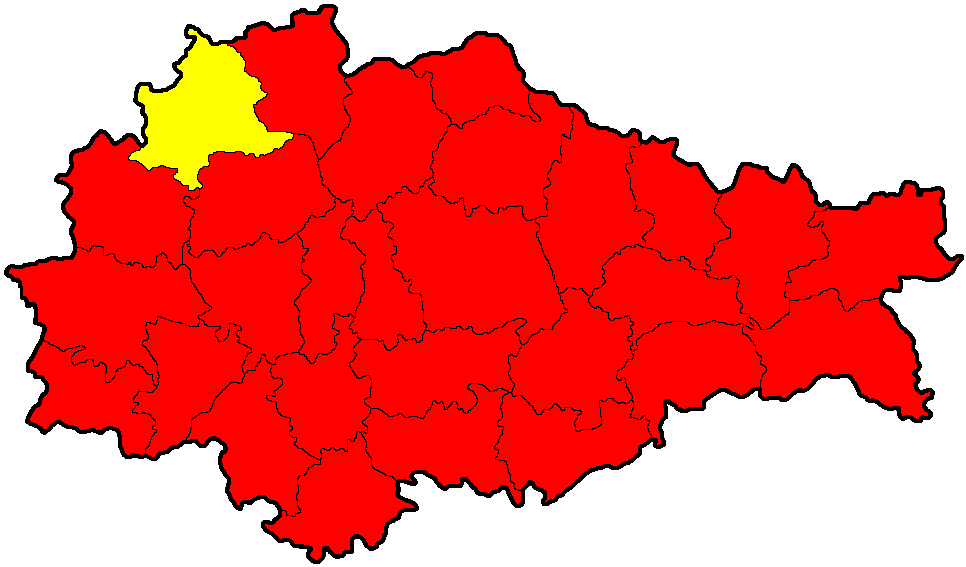 Задание 1. Город, в котором я  живу, находится  в 45 км к северо-западу от Курска.  С 2006 года образует  Городское поселение город ……….  Он является административным  центром одноимённого района Курской области.   Расположен на крупном левом притоке Свапы реке Усожа.Площадь города: 4 км2Население — 5 994 чел.Город входит в Перечень исторических городов России.Фатежский район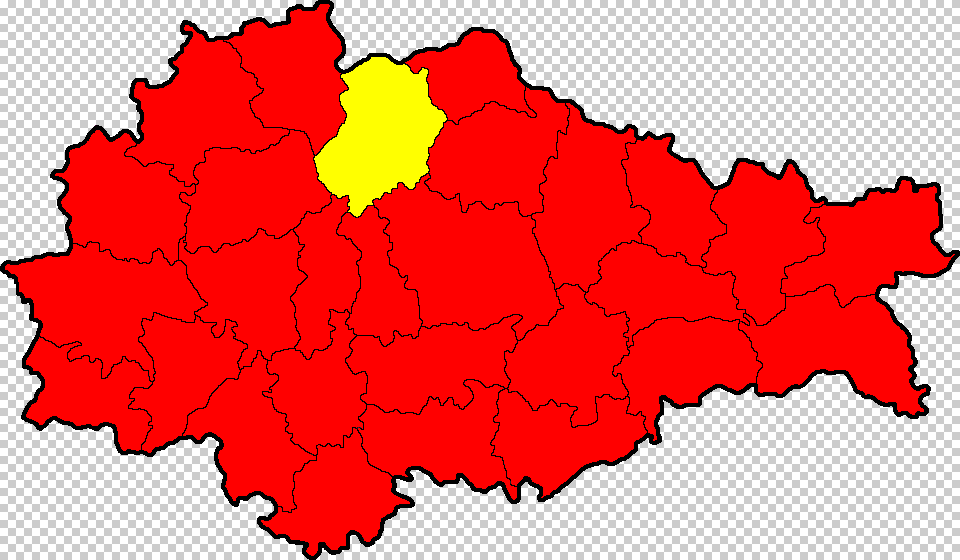 Задание 1. Город, в котором я  живу,  находится  в 76 км к западу от Курска. Расположен на  берегах реки Сейм.  Город не входит в состав одноимённого муниципального района, он  является самостоятельным  муниципальным  образованием в составе Курской области «городской округ ……..».Площадь города: 37,4 км2Население — 19 533 чел. Город входит в Перечень исторических городов России.Льговский район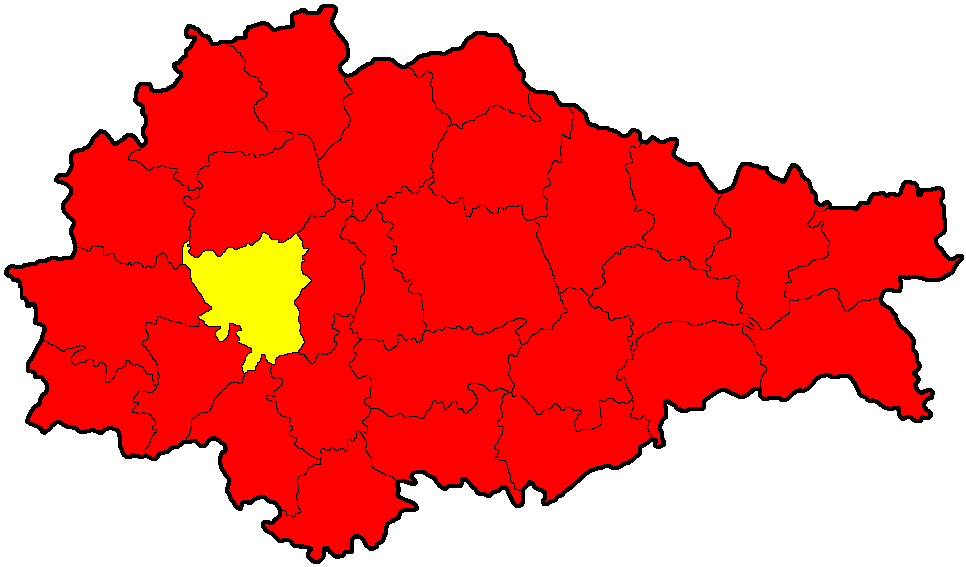 